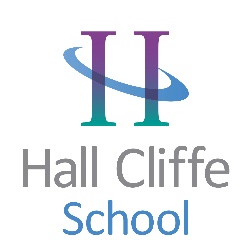 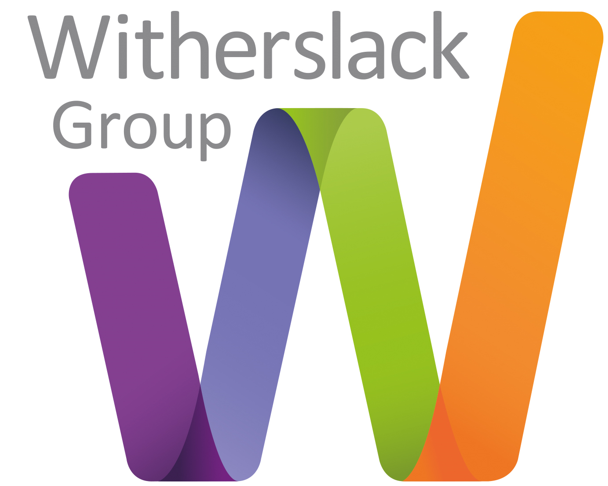 Local Procedure/ProtocolLocal Procedure/ProtocolSchool/Home Name:Hall Cliffe SchoolLocal Procedure/Protocol Title:SEN POLICYLinked to Group Policy Title & Code:OPSP24Date Reviewed:September 2023Next Update Due:September 2024Procedure/Protocol Lead (SCHOOL):Emma PrestProcedure/Protocol Sponsor (GROUP):ROB JAMESEQUALITY AND DIVERSITY STATEMENTWitherslack Group is committed to the fair treatment of all in line with the Equality Act 2010. An equality impact assessment has been completed on this policy to ensure that it can be implemented consistently regardless of any protected characteristics and all will be treated with dignity and respect.EQUALITY AND DIVERSITY STATEMENTWitherslack Group is committed to the fair treatment of all in line with the Equality Act 2010. An equality impact assessment has been completed on this policy to ensure that it can be implemented consistently regardless of any protected characteristics and all will be treated with dignity and respect.ENVIRONMENT, SOCIAL, GOVERNANCE (ESG) STATEMENTWitherslack Group is committed to responsible business practices in the areas of: Environmental Stewardship, Social Responsibility, Governance, Ethics & Compliance.  An ESG impact assessment has been completed on this procedure/protocol to ensure it can be implemented successfully without adverse implications on our Group goals.ENVIRONMENT, SOCIAL, GOVERNANCE (ESG) STATEMENTWitherslack Group is committed to responsible business practices in the areas of: Environmental Stewardship, Social Responsibility, Governance, Ethics & Compliance.  An ESG impact assessment has been completed on this procedure/protocol to ensure it can be implemented successfully without adverse implications on our Group goals.To ensure that this procedure/protocol is relevant and up to date, comments and suggestions for additions or amendments are sought from users of this document. To contribute towards the process of review, please email the named policy lead.To ensure that this procedure/protocol is relevant and up to date, comments and suggestions for additions or amendments are sought from users of this document. To contribute towards the process of review, please email the named policy lead.CONTENTS1.STATEMENT AND VISION2.IN RESPONSE TO:3.SEND CATEGORIES:4.THE WITHERSLACK GROUP WILL:5.IN HALL CLIFFE SCHOOL WE WILL:6.GOOD PRACTICE GUIDANCE7.FURTHER READING8.REFERENCES9.ASSOCIATED FORMS10.APPENDICES1.STATEMENT AND VISION1.1Our aim is to ensure that our pupils reach their full potential in education and personal development by receiving the highest standards of teaching and care.1.2The Witherslack Group believes that all children and young people are entitled to an education and care that enables them to:Achieve their bestBecome confident individuals living fulfilling livesMake a successful transition into their adult lives1.3Education and care for Witherslack Group means providing settings that recognise and assess the needs of all their pupils in order to put support and intervention in place. All children and young people should have access to high quality education and care based on a need-led assessment. 2.IN RESPONSE TO:2.1Special Educational Needs and Disability (SEND) Code of Practice and the following legislation:Part 3 of the Children and Families Act 2014, which sets out schools’ responsibilities for pupils with SEN and disabilitiesThe Special Educational Needs and Disability Regulations 2014, which set out schools’ responsibilities for education, health and care (EHC) plans, SEN co-ordinators (SENCOs)Autism Act 2009 http://www.legislation.gov.uk/ukpga/2009/15/pdfs/ukpga_20090015_en.pdfNational Institute for health and clinical excellence (NICE), information about NICE clinical guidelines 128, (2011) ‘care for children and young people who may have autism’ https://www.nice.org.uk/guidance/cg170/chapter/Introduction3.SEND CATEGORIES:3.1The Witherslack Group caters for children and young people with a wide range of SEN difficulties including, but not limited exclusively to:Social, Emotional and Mental Health (SEMH)AutismSpecific Leaning Difficulties including Dyslexia and Dyspraxia(SpLD)Attachment DisorderSpeech,  Language and Communication Needs(SLCN)Moderate Learning Disability (MLD)Access to support over and above that provided generically in our settings may be required for some individuals or groups.3.2Social, Emotional and Mental HealthSEMH Is an overarching term for children who demonstrate difficulties with emotional regulation and/or social interaction and who may also be experiencing mental health problems.Children and young people who have difficulties with their emotional and social development may require additional support to interact successfully and find it difficult to make and sustain healthy relationships. This may be because of adverse childhood experiences. These difficulties may be displayed through the child or young person becoming withdrawn or isolated, as well as through challenging, disruptive or socially inappropriate behaviour.3.3AutismAutism is a pervasive neuro-divergence that affects the way a person communicates and relates to people around them. Individuals with an autism diagnosis will show  a range of characteristics, and no two individuals are affected in exactly the same way. All autistic individuals share, to differing extents, impairments affecting their ability to: understand and use non-verbal and verbal communication (for example not fully understanding the meaning of gestures, facial expressions or tone of voice). understand social behaviour which affects their ability to interact with others think and behave flexibly — which may be shown in restricted, obsessional or repetitive activities, understanding abstract concepts and/or difficulty with changeIn addition some autistic young people have acute sensory needs in relation to an enhanced or reduced perception of sounds, sights, smell, touch and taste, which affects their response to these sensory input and integration. They may also have coordination and planning difficulties and unusual sleep and untypical behavioural presentation such as repetitive movements or self-stimulatory behaviours, and preferences around clothing and food texture.. All the above difficulties mean that the young people are often highly anxious from trying to make sense of the world, and this may have an effect on their behaviour. Autistic young people, especially females, may mask their challenges and present neuro-typical behaviour in order to fit in, or divert attention away from them in order to avoid interaction. This in itself can cause exhaustion and low self-esteem, leading to heightened challenges when the young person is out of the school environment, meaning problems can be understated or not fully understood. 3.4Specific Learning DifficultiesThe term ‘Specific Learning Difficulty’ (SpLD) is a term that refers to a difference or difficulty with particular aspects of learning.The most common SpLDs are dyslexia, dyspraxia, attention deficit-hyperactivity disorder, dyscalculia and dysgraphia. An individual may have one of these independently or in combination with others and there is a continuum from mild to severe.  All children and young people have different abilities to think, remember and learn. When an individual has difficulties or weaknesses in just one or two areas in contrast to average or good cognitive skills this is called a Specific Learning Difficulty for example, struggling to form letters and hear word sounds.3.5Attachment Disorder Attachment disorder is a condition shown in children who may have been unable to form secure attachments to caregivers or where exposed to inconsistent and unpredictable care. Typically young people will present with inconsistency of emotional responsiveness especially to caregivers and by emotions such as fear and sadness, and may not respond consistently to praise or reward. Often this disorder will mean that the individual has difficulty forming healthy and stable relationships with peers or other adults.3.6Speech, Language and Communication NeedsSome children and young people find it difficult to listen, understand and communicate with others and may need support to develop the skills involved.  SLCN is the umbrella term most commonly used to describe these difficulties. Children and young people with SLCN may have difficulty with only one speech, language or communication skill, or with several. Children may have difficulties with listening and understanding or with talking or both. Each child also has a unique combination of strengths. This means that every child with SLCN is different.3.7Moderate Learning Disability (MLD)Children and young people with Moderate Learning Difficulties (MLD) will generally have attainments below expected levels in most areas of the curriculum, despite appropriate interventions. They have much greater difficulty than their peers in acquiring basic literacy and numeracy skills and in understanding concepts.  They may also have associated speech and language delay, low self-esteem, low levels of concentration and under-developed social skills.4.THE WITHERSLACK GROUP WILL:4.1provide a caring, respectful and nurturing environment in which everybody feels safe and able to learnensure the children and young person’s views are listened toensure equality of opportunity for each pupilfoster dignity, self-respect and independencerecognise and seek to maximise each child/young person’s potential  ensure well managed establishments with staff committed to achieving high standards for each child and young personensure that all settings are appropriately set up to meet the needs of the children and young people within the settingoffer a broad, balanced, relevant curriculum in a stimulating and exciting learning environmentwork in partnership with parents, carers, Authorities and other outside agencies to ensure children and young people are given the greatest opportunity to succeedmonitor attainment and progress and ensure that parents/carers and funding bodies have appropriate, relevant  information provide an assessment of the individual special educational needs within the setting of the within the first twelve weeks of a placementensure appropriate provision is made to meet the needs identified in the individuals Education, Health and Care Plan and/or based on the assessment findingsensure a member of staff acts as SENCO within each school to co-ordinate statutory processes and provide advice and support for staff in school ensure all staff have an understanding of  the range of SEN difficulties experienced by the pupils as part of their induction. Provide further in depth training for highly specialist settings or needs as appropriate.5.IN HALL CLIIFFE SCHOOL, WE WILL:5.1provide a baseline assessmentrecord and report on pupils’ Education Health and Care Plans using the WG EHCP system on the databaserecord a minimum of 3 SMART targets on the WG EHCP system on the database for each pupil which will be reviewed every half termidentify areas of need and implement appropriate provision, activities and curriculum to support those needsprovide therapeutic provisions/interventions in line with identified needs on the Education, Health and Care Plan and/or initial assessmentprovide  termly reports on progressprovide Post Admission and Annual reviews identifying progress, attainment, objectives and future programmes using the report that is generated using the WG EHCP system on the databaseevaluate the provision to identify any specific arrangements / resources for cohort groups include children and young people in planning and decision makingwork closely with parents or carers and their families, consulting them about the young person plan an individualised, needs-led transition into the settingraise awareness with children and young people of equality, diversity and the impact of their specific needsmodify the environment and provide appropriate resources, as far as possible, to take account of the individual difficulties with sensory stimuli or sensory integration experienced by some children and young people recognise that Information and Communications Technology can be a particularly effective medium for children and  young people and provide appropriate supportcontinue to develop and implement a continuum of provision in accordance with BILD guidance/Autism Education Trust (AET)/ NAS standards/NICE guidanceprovide appropriate resources to meet pupils’ SEN needsensure all transitions both internal and external are managed effectively and specifically planned to meet the needs of the individual6.GOOD PRACTICE GUIDANCE6.1The following are examples of some of the types of strategies which WG schools may use to support pupils, along with personalised curricula and clinical support:low arousal spacessensory roomsmovement breakscommunication programmessocial skills programmesemotional regulation programmeslife skills teachingsupport for break and lunchtime activitiesvisual timetablessocial stories/scripts/Comic strip conversations7.FURTHER READING7.1Mental Health Interventions and Services for Vulnerable Children and Young People 1st Edition by Panos Vostanis (ISBN-13: 978-1843104896)Autism Education Trust Progression Framework at: https://www.autismeducationtrust.org.uk/shop/pf-shop/‘The reason I jump’ – Naoki HigashidaAutism: a very short introduction – Uta Frith (ISBN: 978-0-19-920756-5)Starving the Anxiety Gremlin: A Cognitive Behavioural Therapy Workbook on Anxiety Management for Young People (Gremlin and Thief CBT Workbooks) Paperback – 15 Jan 2013 (ISBN-10: 9781849053419) Cool Connections with Cognitive Behavioural Therapy: Encouraging Self-esteem, Resilience and Well-being in Children and Young People Using CBT Approaches 1st Edition. Laurie Seiler (ISBN-13:  978-1843106180) ‘Thinking in Pictures’ – Temple Grandin NICE: Autism (quality standard 51) 2014ASC in the secondary school – Lynn Plimley / Maggie BowenCan I tell you about ADHD?: A guide for friends, family and professionals ISBN-10: 9781849053594 approx.£9How to identify and support children with ASC difficulties – Jane SpeakeEducating students on the ASC spectrum: a practical guide – Martin HanburyPositive behaviour strategies to support children and young people with ASC – Martin HanburyAspergers Syndrome – Tony Attwood8.REFERENCESSEN Code of Practice (DFE 2014)Transforming Children and Young People’s Mental Health Provision :a Green Paper. Secretary of State for Education 2017 ‘Excellence for all children’ DfEE 1997Children and Families Act 2014Aiming High for Disabled Children 2007Lamb Inquiry review of SEN 2009Education Act 2011A good education for all (Ofsted) 2012Ofsted Non-association independent school inspection handbook (May 2019) updated February 2022BILD Learning Disabilities Core Skills Education and Training FrameworkAutism Education Trust Resources  at : https://www.autismeducationtrust.org.uk/The SEND Gatsby Benchmark Toolkit Practical information and guidance for schools and colleges.  Careers and Enterprise Fund 20189.ASSOCIATED FORMSNone10.APPENDICESNone